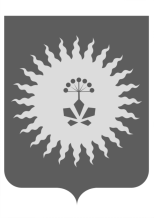                                                              ДУМААНУЧИНСКОГО МУНИЦИПАЛЬНОГО РАЙОНА      РЕШЕНИЕ 25.01.2017               с. Анучино                                       № 168-НПАО порядке предоставлении лицами, замещающими  муниципальные должности Думы Анучинскогомуниципального района, сведенийо доходах, расходах, об имуществеи обязательствах имущественного характера, их размещения на официальном сайте органа местного самоуправления, проведения проверки достоверности и полноты представленных ими сведений о доходах, об имуществе и обязательствах имущественного характера, соблюдения установленных ограничений, запретов и (или) требований о предотвращении и урегулировании конфликта интересов»     Руководствуясь федеральными законами  от 06.10.2003 N 131-ФЗ "Об общих принципах организации местного самоуправления в Российской федерации муниципальной службе в Российской Федерации",  от 25.12.2008 N 273-ФЗ "О противодействии коррупции", от 03.12. 2012 N 230-ФЗ "О контроле за соответствием расходов лиц, замещающих государственные должности, и иных лиц их доходам", Указом Президента РФ от 23.06.2014 N 460 "Об утверждении формы справки о доходах, расходах, об имуществе и обязательствах имущественного характера и внесении изменений в некоторые акты Президента Российской Федерации",Уставом Анучинского муниципального района, Дума Анучинского муниципального района РЕШИЛА:1. Утвердить Положение "О порядке предоставлении лицами, замещающими  муниципальные должности Думы Анучинского муниципального района, сведений о доходах, расходах, об имуществе и обязательствах имущественного характера, их размещения на официальном сайте органа местного самоуправления, проведения проверки достоверности и полноты представленных ими сведений о доходах, об имуществе и обязательствах имущественного характера, соблюдения установленных ограничений, запретов и (или) требований о предотвращении и урегулировании конфликта интересов» (Приложение 1).2. Образовать комиссию Думы Анучинского муниципального района по контролю за достоверностью сведений о доходах, об имуществе и обязательствах имущественного характера, представляемых лицами, замещающими муниципальные должности Думы Анучинского муниципального района, утвердить её персональный состав (Приложение № 2).3. Утвердить форму заявления лица, замещающего муниципальную должность в Думе Анучинского муниципального района о невозможности по объективным причинам представить сведения о доходах. расходах, об имуществе и обязательствах имущественного характера своих, супруги (супруга) и несовершеннолетних детей (приложение № 3).4. Отменить решение Думы Анучинского муниципального района от 24.12.2015 № 51 «Об утверждении я "О предоставлении лицом, замещающим  муниципальную должность в Думе Анучинского муниципального района сведений о доходах, расходах, об имуществе и обязательствах имущественного характера".5. Опубликовать настоящее решение в средствах массовой информации.6. Настоящее решение вступает в силу со дня его официального опубликования.ПредседательДумы Анучинского муниципального района                                                                     Г.П. Тишина